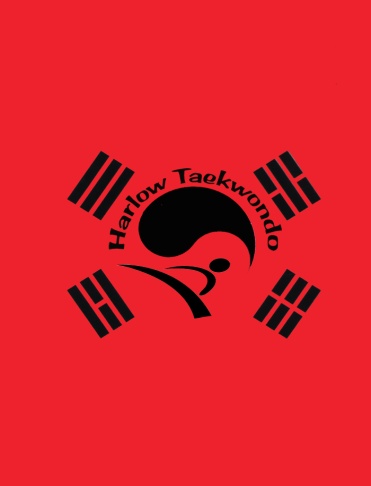 Red Belt TerminolgyWhat is Korean for:1 step sparring	- Ilbo Matsoki   			3 step sparring - Sambo Matsoki2 step sparring -Ibo Matsoki	  		3 step semi free sparring  -Ban Jayoo MatsokiFree sparring - Jayoo MatsokiResearch all of the following:What is the difference between 1, 2 and 3 step sparring?Who is your area representative?Why are there 24 patterns?How do we develop power in a pattern?What is the difference between a trust and a strike?Which patterns have release moves in them?	- Do San, Joon Gun, Hwa RangGive a brief history of Tae Kwon Do.Give a brief history of the TAGB.Students should be able to name all stances.KicksDownwards kick		- Naeryo ChagiCrescent kick			-Bandal ChagiHooking kick			-Golcha ChagiReverse hooking kick		-Bandae Dollyo Goro ChagiAttacking TechniquesUpwards punch			-Ollyo JurugiKnife hand downward strike		-Sonkal Naeryo TaerigiSide elbow strike			-Yop Palkup TulgiDouble punch				-Doo JurugiUpper elbow strike			-Wi Palkup TaerigiHwa Rang is the name given to the army of young warriors from the Silla Dynasty of Korea who became the driving force in the unification of Koreas 3 kingdoms. The 29 moves refer to the 29th Infantry Division where Tae Kwon Do was developed into maturity.Red belt signifies danger cautioning the student to exercise control and warning the opponent to beware.